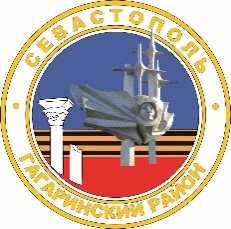 МЕСТНАЯ АДМИНИСТРАЦИЯ  ВНУТРИГОРОДСКОГО МУНИЦИПАЛЬНОГО ОБРАЗОВАНИЯГОРОДА СЕВАСТОПОЛЯ ГАГАРИНСКИЙ МУНИЦИПАЛЬНЫЙ ОКРУГПОСТАНОВЛЕНИЕ«15» марта 2024 г.								№ 11 - ПМАО присвоении спортивных разрядов «третий спортивный разряд» и «второй спортивный разряд»	В соответствии с Законами города Севастополя от 20 июля 2007 г.                      № 166-ЗС «О физической культуре и спорте в городе Севастополе»,                                от 30 декабря 2014 г. № 102-ЗС «О местном самоуправлении в городе Севастополе», в связи с выполнением норм, требований и условий Положения о Единой всероссийской спортивной классификации, утвержденного приказом Министерства спорта Российской Федерации от 19 декабря 2022 г. № 1255, постановлением местной администрации внутригородского муниципального образования города Севастополя Гагаринский муниципальный округ от 18.10.2021 г. № 53-ПМА «Об утверждении «Положения о комиссии местной администрации внутригородского муниципального образования города Севастополя Гагаринский муниципальный округ по присвоению спортивных разрядов «второй спортивный разряд» и «третий спортивный разряд» и квалификационных категорий спортивных судей «спортивный судья третьей категории» и «спортивный судья второй категории», на основании представленных документов, руководствуясь протоколом «Комиссии местной администрации внутригородского муниципального образования города Севастополя Гагаринский муниципальный округ по присвоению спортивных разрядов «второй спортивный разряд» и «третий спортивный разряд» и квалификационных категорий спортивных судей «спортивный судья третьей категории» и «спортивный судья второй категории»» от 15 марта 2024 г.                 № 20, местная администрация внутригородского муниципального образования города Севастополя Гагаринский муниципальный округ постановляет:Присвоить следующие спортивные разряды:«Второй спортивный разряд» по видам спорта согласно приложению № 1 к настоящему постановлению.«Третий спортивный разряд» по видам спорта согласно приложению № 2 к настоящему постановлению.2. Настоящее постановление вступает в силу с момента его официального обнародования.3. Контроль за выполнением настоящего постановления возложить на первого заместителя Главы местной администрации внутригородского муниципального образования города Севастополя Гагаринский муниципальный округ (Ю.В. Иванченко).Глава внутригородского муниципального образования,исполняющий полномочия председателя Совета,Глава местной администрации						А.Ю. ЯрусовПриложение № 1 к постановлениюместной администрациивнутригородского муниципальногообразования города СевастополяГагаринский муниципальный округ от «15» марта 2024 года № _____-ПМАСписок спортсменов, которым присвоен «Второй спортивный разряд» по видам спортаГлава внутригородского муниципального образования,исполняющий полномочия председателя Совета,Глава местной администрации						А.Ю. ЯрусовПриложение № 2 к постановлениюместной администрациивнутригородского муниципальногообразования города СевастополяГагаринский муниципальный округ от «15» марта 2024 года № ______-ПМАСписок спортсменов, которым присвоен «Третий спортивный разряд» по видам спортаГлава внутригородского муниципального образования,исполняющий полномочия председателя Совета,Глава местной администрации						А.Ю. Ярусов№ п/п№ п/пФамилия, Имя, ОтчествоВид спортаГод рожденияТренеры, подготовившие спортсмен (не менее 2-х лет)1.Иванова Кристина АндреевнаИванова Кристина Андреевнаплавание08.10.2013Новак Наталья Эдуардовна2.Сахно Максим РомановичСахно Максим Романовичплавание21.08.2011Бугаев Александр Александрович3.Маловичко Мария АлександровнаМаловичко Мария Александровнашашки17.12.2012Жолондковский Владимир НиколаевичБакши Григорий Шаломович4.Жавнерчик Михаил ИгоревичЖавнерчик Михаил Игоревичплавание03.10.2012Новак Наталья Эдуардовна5.Рыбовалова Марина МихайловнаРыбовалова Марина Михайловнаплавание05.10.2012Новак Наталья Эдуардовна6.Ростовцева Дарья АлександровнаРостовцева Дарья Александровнаплавание20.02.2011Новак Наталья Эдуардовна7.Прокопов Никита АлександровичПрокопов Никита АлександровичТанцевальный спорт18.09.2011Нагулов Денис БорисовичСошина Инна Владимировна8.Бережная Эвелина АлексеевнаБережная Эвелина АлексеевнаТанцевальный спорт08.10.2011Чусов Дмитрий ВикторовичЧусова Жанна Павловна9.Дудова Анастасия СергеевнаДудова Анастасия СергеевнаТанцевальный спорт19.08.2011Нагулов Денис БорисовичСошина Инна Владимировна10.Сошин Георгий ПавловичСошин Георгий ПавловичТанцевальный спорт08.06.2011Нагулов Денис БорисовичСошина Инна Владимировна11.Грачев Данил АнтоновичГрачев Данил АнтоновичТанцевальный спорт12.01.2011Чусов Дмитрий ВикторовичЧусова Жанна Павловна12.1212Скицан Юлия АлексеевнаТанцевальный спорт16.08.201013.1313Фомин Никита АртемовичТанцевальный спорт28.04.2010№ п/пФамилия, Имя, ОтчествоВид спортаГод рожденияТренеры, подготовившие спортсмен (не менее 2-х лет)1 Рожнов Глеб Андреевичшашки03.01.2015Жолондковский Владимир НиколаевичБакши Григорий Шаломович2Барабаш Анастасия АлександровнаЭстетическая гимнастика19.06.2010Колокольчикова Татьяна Владимировна3Острикова Варвара АлександровнаЭстетическая гимнастика28.07.2010Козакова Наталья Анатольевна4Контарева Ксения ДмитриевнаЭстетическая гимнастика22.04.2013Колокольчикова Татьяна Владимировна5.Марухина Нелли ПавловнаЭстетическая гимнастика25.08.2011Колокольчикова Татьяна Владимировна6.Колубай Мария СтаниславовнаЭстетическая гимнастика27.11.2012Козакова Наталья Анатольевна7.Котик Елизавета ИвановнаЭстетическая гимнастика08.05.2013Колокольчикова Татьяна Владимировна8.Олейникова Виктория СергеевнаЭстетическая гимнастика27.06.2013Колокольчикова Татьяна Владимировна9.Самойленко Алина ДмитриевнаЭстетическая гимнастика25.10.2013Колокольчикова Татьяна Владимировна10.Чернова Кристина ЕвгеньевнаЭстетическая гимнастика12.02.2012Колокольчикова Татьяна Владимировна11.Пронин Павел АлександровичТанцевальный спорт10.10.2012Терентьев Илья СергеевичИванюта Иван Романович12.Бочкарева Анастасия АлександровнаТанцевальный спорт20.04.2012Терентьев Илья СергеевичИванюта Иван Романович13.Сомова Мария ГригорьевнаТанцевальный спорт22.02.2012Пыпка Владислав НиколаевичПыпка Ольга Олеговна14.Тройницкая Эмилия ДенисовнаТанцевальный спорт21.09.2011Нагулов Денис БорисовичСошина Инна Владимировна15.Амеленков Иван АлексеевичТанцевальный спорт27.01.2012Нагулов Денис БорисовичСошина Инна Владимировна16.Брусков Илья ВасильевичТанцевальный спорт02.11.2012Нагулов Денис БорисовичСошина Инна Владимировна17.Федорова Анфиса МаксимовнаТанцевальный спорт22.08.2011Нагулов Денис БорисовичСошина Инна Владимировна18.Кузнецова Кристина ОлеговнаТанцевальный спорт16.11.2011Нагулов Денис БорисовичСошина Инна Владимировна19.Рудов Никита ДмитриевичТанцевальный спорт05.08.2011Нагулов Денис БорисовичСошина Инна Владимировна20.Погребной Никита АлександровичТанцевальный спорт19.04.2011Щетинина Анна ГеннадьевнаМирошниченко Дмитрий Анатольевич21.Сидлярская Милена ВикторовнаТанцевальный спорт16.04.2012Щетинина Анна ГеннадьевнаМирошниченко Дмитрий Анатольевич